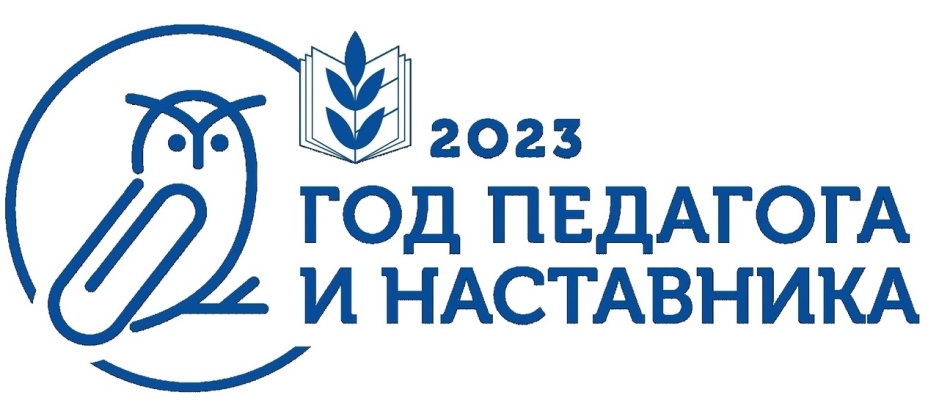 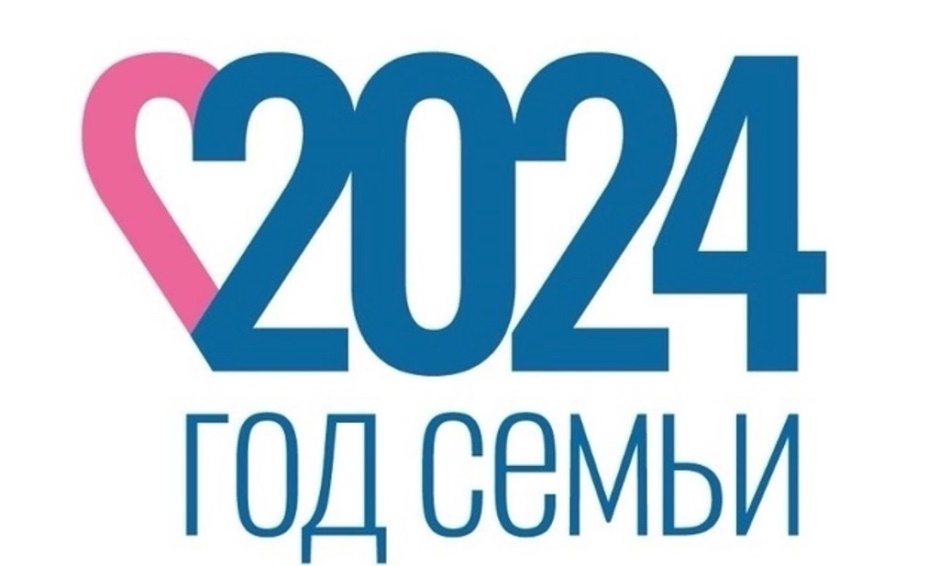 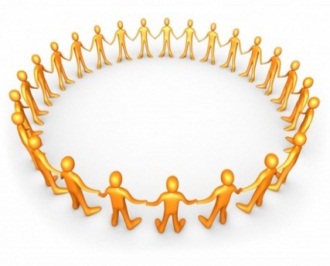 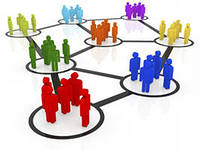 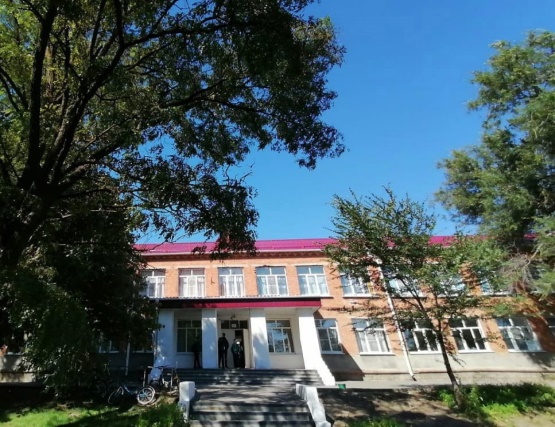 ПРОГРАММАмуниципального семинараТема: «Эффективные модели сетевого взаимодействия в системе наставничества. Строим Школу Минпросвещения России».27 марта 2024 гЦель проведения:  обобщение и распространение опыта учителей  МКОУ СОШ 3 с. Кугульта по внедрению сетевого взаимодействия в учебный процесс.Место проведения:  МКОУ СОШ 3 с.Кугульта Грачевского муниципального округа Ставропольского краяУчастники семинара: учителя (наставники и наставляемые) и советники директора  по воспитанию и взаимодействию с детскими общественными объединениями общеобразовательных учрежденийЕсли твои планы рассчитаны на год — сей просо, еслитвои планы рассчитаны на десятилетия — сажай деревья, если же твои планы рассчитаны на века — воспитывай людей.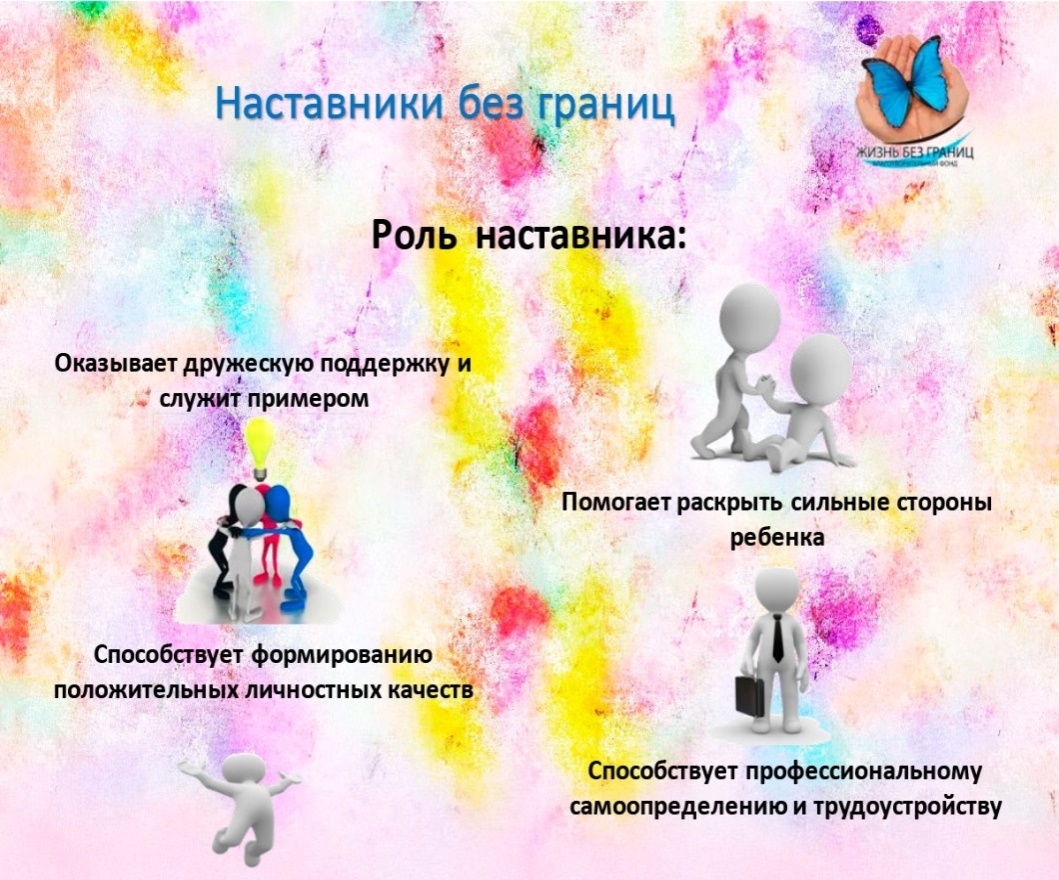 Время8.30- 9.00Встреча гостей, регистрация участников семинараВстреча гостей, регистрация участников семинараВстреча гостей, регистрация участников семинарафойе 1 этаж9.00 - 9.20Кофе-брейкКофе-брейкКофе-брейкТочка роста 29.45 – 10.30Секция №1 КабинетСекция №2Кабинет9.45 – 10.30Бинарный урок математики и финансовой грамотности «Цена. Количество. Стоимость» Селюкова Татьяна Георгиевна (наставник) / Аветисян Азайник Артаковна (наставляемый)Кабинет № 7Бинарное мероприятие по теме «Путешествие в мир цветов» Циндрина Наталья Владимировна (наставник) / Ширинян Армине Самвеловна (наставляемый)Точка роста 110.35– 10.50Мастер – класс по теме «Применение нейросетей в работе учителя». Еремина Ирина Александровна (заместитель директора)Кабинет № 16Мастер – класс по теме «Использование возможностей ВК-мессенджера в образовательном процессе Тумасян Татьяна Юрьевна (заместитель директора)Кабинет № 1510.55 – 11.20Внеклассное мероприятие по теме «Душа моя, Масленица» Шевченко Вера Григорьевна (учитель русского языка)Кабинет № 7Бинарное мероприятие по теме «Семья – опора человеку»  Гомцян Анна Нодариевна (куратор) / Еремина Виктория Сергеевна (молодой специалист)Точка роста 111.30-12.00Некрасов Евгений Викторович (руководитель Структурного подразделения "Центр образования цифрового и гуманитарного профилей «Точка роста»")/ Пахомова Екатерина Васильевна(советники директора  по воспитанию и взаимодействию с детскими общественными объединениями)Обмен опытом по теме: «Рост Первых, как площадка для детей и молодежи»Некрасов Евгений Викторович (руководитель Структурного подразделения "Центр образования цифрового и гуманитарного профилей «Точка роста»")/ Пахомова Екатерина Васильевна(советники директора  по воспитанию и взаимодействию с детскими общественными объединениями)Обмен опытом по теме: «Рост Первых, как площадка для детей и молодежи»Некрасов Евгений Викторович (руководитель Структурного подразделения "Центр образования цифрового и гуманитарного профилей «Точка роста»")/ Пахомова Екатерина Васильевна(советники директора  по воспитанию и взаимодействию с детскими общественными объединениями)Обмен опытом по теме: «Рост Первых, как площадка для детей и молодежи»Кабинет № 1512.05 – 12.35Циндрина Наталья Владимировна (педагог – психолог) РефлексияЦиндрина Наталья Владимировна (педагог – психолог) РефлексияЦиндрина Наталья Владимировна (педагог – психолог) РефлексияКабинет № 1512.40 – 13.00Подведение итогов. Отъезд участников семинара Подведение итогов. Отъезд участников семинара Подведение итогов. Отъезд участников семинара Спортивный зал